PRAIRIE TABERNACLESUNDAYS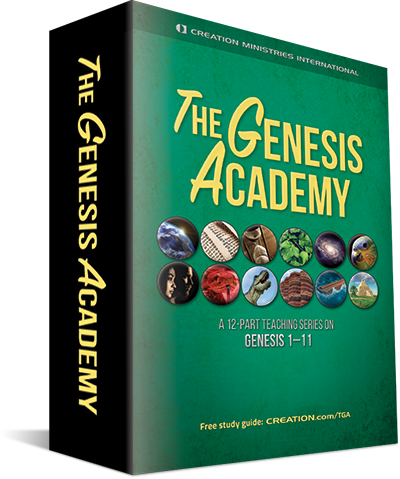 
Twelve Sessions1. Why Does Genesis Matter?  					 Scott Gillis2. Introduction to Genesis: Author, date, structure, genre  		Dr Jonathan Sarfati3. Day 1: The creation of the world  					 Gary Bates4. Days 2 and 3: The creation of dry land and plants  		Keaton Halley5. Day 4: The creation of light-givers  				Dr Jonathan Sarfati6. Days 5 and 6: The creation of air, sea, and land creatures  	Dr Robert Carter7. Day 6: The creation of mankind  					Gary Bates8. The Fall: A cosmic catastrophe  					Joel Tay9. The Pre-Flood World  						Dr Jonathan Sarfati10. Noah’s Flood and Billions of Years  				Dr Robert Carter11. Noah’s Flood and the Ark  					Keaton Halley12. The Post-Flood World  						Dr Robert CarterFacilitators:Timothy Bowman	tjdbowman@gmail.comDr. David Dunn	davidldunn.dunn4@gmail.comJohn Mills		ajohnmills@gmail.comRaymond Olson	rcolson@eastlink.caEveryone WelcomeQuestions WelcomeDiscussion, Inquiry WelcomeMay God Bless